Writing FeedbackI think with hard work, everything is possible because a lot of true facts can tell us.I love sushi because it tastes great.		“complex sentence”<S + V> because < S + V>.Because it tastes great, I love sushi.	Because <S+V> , <S + V>.Some people think that hard work is the way to success but I don’t agree.But I like basketball. And Harry does to. But Shawn doesn’t. “Conjunction”   and / or / so / but / yet / for …<S+V> but <S+V>.And….But….I have asthma so even if I do my best to play it, I could never join the school basketball team.<S + V> even if < S + V>.Even if <S+V> , <S + V>.Even if it rains, I will go outside.I will go outside even if it rains.We know that it's almost impossible to find another "Earth". Although they were founded, but they are too far. So we must protect our only world.<S + V> although < S + V>.although < S + V>, but <S+V>Homework: write me 1 sentence using “Because….”		Because <S+V>, <S+V>write me 1 sentence using “Although….”			write me 1 sentence using “Even if….”Vocab Feedbackswimming 600 meters 	is a tall order for me.l undertook a difficult mission, which was to be the leader of our team.l want to tackle the challenge to enter the best school in our city.the challenge + of <something>				entering the best school….Tip: https://www.english-corpora.org/coca/FLYING TAXIS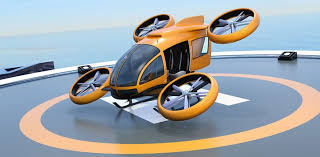 What is this article about?Flying taxis (topic)		 what it’s talking aboutare coming(main idea)	 idea / opinionWhen and where do we expect to see these?	2020, GermnayWhat advantage do these air taxis have over other forms of transport?Are they safe?Can I take one to fly from Vancouver to Shanghai? Why or why not?What is the maximum distance I can go?Where would I go, to board one of these aircrafts?What common transportation problem would this solve?Besides Volocopter, who else plans to join in this venture?Would you ride one? Why or why not?